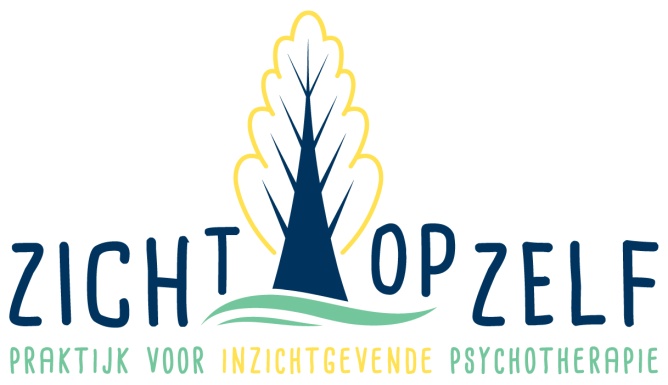 Algemene- en betalingsvoorwaarden Deze voorwaarden zijn van toepassing op alle behandelingsovereenkomsten tussen de psychotherapeut (hierna te noemen: behandelaar) en de cliënt.Totstandkoming behandelingEen opdracht komt tot stand door schriftelijke aanvaarding van de behandelovereenkomst, bestaande uit het Behandelplan en de Algemene- en betalingsvoorwaarden, of mondeling door het afspreken van een therapiesessie. Het behandelplan zal de cliënt ter ondertekening worden aangeboden en vormt de basis van de behandeling (conform de Wet op de Geneeskundige Behandelovereenkomst).  De behandelaar beoordeelt bij aanmelding of er sprake is van zorg die in aanmerking komt voor vergoeding door de zorgverzekeraar binnen het zorgprestatiemodel. Wanneer dit niet het geval is, wordt dit expliciet aan de cliënt gecommuniceerd.  Controle op gegevensDe behandelaar is verplicht om te controleren of de opgegeven verzekeringsgegevens van de cliënt juist zijn, om het BSN-nummer te registreren en de identiteit vast te stellen aan de hand van een identiteitsbewijs. cliënt neemt daarom bij het eerste gesprek het identiteitsbewijs en verzekeringspasje mee. Kosten en vergoedingenDe cliënt zorgt ervoor op de hoogte te zijn van de vergoedingen en voorwaarden die zijn of haar verzekeringsmaatschappij hanteert, en is zelf verantwoordelijk voor betaling van de kosten van de behandeling en het indienen van de nota bij de verzekering om de zorg vergoed te krijgen. Tenzij de cliënt verzekerd is bij een verzekeraar die onder de DSW-groep valt, vanwege het contract met deze groep verloopt de betaling automatisch via de praktijk en de verzekeraar. In het geval van verzekerde zorg ontvangt de cliënt tweemaandelijks een factuur met een overzicht van de sessies van die maand. Hierbij zijn de kosten door de overheid en zorgverzekeraars vastgesteld, vastgelegd in NZA (Nederlandse Zorg Autoriteit) tarieven. In het geval van onverzekerde zorg (OZP), zelf betalen van de therapie (OVP) of coaching is het tarief 120 euro en ontvangt u tweemaandelijks een factuur. De door de behandelaar aan de cliënt gedeclareerde kosten voor de behandeling dienen door de cliënt binnen 30 dagen na de datum van de factuur te zijn betaald. Indien de cliënt het verschuldigde bedrag niet binnen 30 dagen na de factuurdatum heeft betaald, dan krijgt de cliënt een laatste gelegenheid om de factuur zonder ophoging van kosten binnen 14 dagen te betalen. Voldoet de cliënt binnen 14 dagen na de datum van de betalingsherinnering niet aan zijn/haar verplichtingen, dan is de behandelaar gerechtigd incassomaatregelen te treffen. Alle buitengerechtelijke incassokosten verband houdende met de invordering van de gedeclareerde bedragen komen ten laste van de cliënt. Bij betalingsachterstand is de behandelaar gerechtigd  verdere behandeling op te schorten totdat de cliënt aan zijn/haar betalingsverplichtingen heeft voldaan.Annuleren afsprakenAfspraken dienen uiterlijk 24 uur voor het tijdstip van de afspraak geannuleerd te worden. Bij niet annuleren en bij annuleringen binnen 24 uur voor de afspraak brengt de behandelaar een no-show tarief van 50 euro per sessie in rekening. Deze nota kan niet bij de verzekering worden ingediend.  BeroepscodeDe behandelaar is gebonden aan de beroepscode voor Psychotherapeuten. De beroepscode omvat regels en plichten van de psychotherapeut en de cliënt. Deze zijn vastgelegd in een aantal wetten, zoals de wet BIG (Wet op de Beroepen in de Individuele Gezondheidszorg), de WBGO (Wet op de Geneeskundige Behandelovereenkomst) en de Wkkgz (Wet kwaliteit, klachten en geschillen zorg). Medische- en Persoonsgegevens:Informatie over de behandeling naar derden is alleen mogelijk met toestemming van de cliënt. Uitzondering hierop is intercollegiaal overleg en intervisie en supervisie, deze collega’s zijn ook gehouden aan het beroepsgeheim. Bij verwijzing van de huisarts is het voor de huisarts belangrijk om te weten of de behandeling van start is gegaan en hoe de behandeling verloopt. Gebruikelijk is dat de huisarts hierover door middel van een (korte) brief geïnformeerd wordt. Als u niet akkoord bent met het verstrekken van gegevens aan de huisarts, dan kunt u dat bij uw behandelaar aangeven. Van de behandeling wordt een elektronisch dossier bijgehouden (dossierplicht). Dit dossier staat op een externe server, waardoor de gegevens niet op de computer van de praktijk worden opgeslagen. De gegevens worden conform de wettelijk gestelde eisen bewaard. De wettelijke bewaartermijn van het dossier is 15 jaar. Als cliënt heeft u recht op inzage in, aanvullen of verwijderen van uw dossier en recht op afschrift. Een verzoek om inzage of afschrift van gegevens dient schriftelijk te worden ingediend. Het is prettig als u dit eerst in de therapie bespreekt. De voorwaarden met betrekking tot verwerking van algemene persoonsgegevens zijn vastgelegd in een privacyverklaring te vinden op de website van Praktijk Zichtopzelf. VragenlijstenGedurende de behandeling zal de cliënt gevraagd worden vragenlijsten in te vullen t.b.v. effectmeting en tevredenheidsonderzoek (Routine Outcome Monitoring), conform het bestuurlijk akkoord voor de GGZ. De resultaten zullen (geanonimiseerd) aangeboden worden aan Stichting Benchmark GGZ. Beëindiging overeenkomstDe overeenkomst is beëindigd zodra de behandeling is afgelopen. Behandelaar en cliënt stellen dit bij een normale gang van zaken samen vast in overleg. De cliënt is gerechtigd de overeenkomst, met onmiddellijke ingang, zonder rechterlijke tussenkomst, te beëindigen door middel van een aangetekende schriftelijke kennisgeving hiervan aan de behandelaar.KlachtenreglementVia het lidmaatschap van de LvvP, de Landelijke vereniging voor vrijgevestigde Psychologen en Psychotherapeuten is het klachtenreglement geregeld, te vinden op de website van de LvvP. Probeer klachten in eerste instantie in de gesprekken aan te kaarten. 